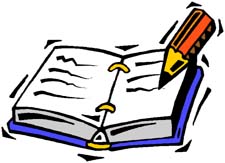 - must have title and date-have an topic sentence introducing the main idea-have a minimum of 3 paragraphs of writing, 10 sentences in length, (300 words)-sentences need to support the topic and provide more details-have neat printing or handwriting-be double spaced-be well organized, indented and writing to the margin-have a half page illustration to support the topic-expresses ideas, thoughts, feelings and opinions-underline unknown spelling or circle for better word choices-re-read when finished and correct errors, select richer vocabulary choices or change so writing has a voice or a clear message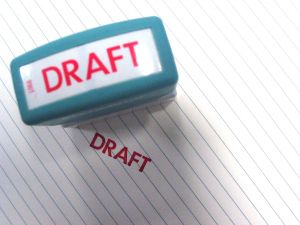 - must have title, name and date-have a topic sentence introducing the main idea-have an introductory paragraph-have 3-5 paragraphs of writing, a conclusion (minimum of 300 words in length)-have a topic sentence at the beginning of each paragraph (a new paragraph indented for each new idea)-have sentences that support the topic and provides more detail-have neat printing (finger spaces between words)-be double spaced to allow edits-be well organized, indented and writing to the margin-have 5 supporting details -have sentences that start differently and have describing words-has both simple and complex sentence structures-underline unknown spelling or circle for better word choice -re-read when finished and correct errors or change to improve writing -have 2 peers proofread, edit and make suggestions-make revisions, edits and corrections-teacher edit-do good copy-do a writing continuum checklist to assess your own work